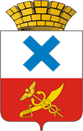 Администрация Городского округа «город Ирбит»Свердловской областиПОСТАНОВЛЕНИЕот  7  июня 2022 года № 788-ПАг. ИрбитОб особенностях осуществления в 2022 году муниципального финансового контроля в отношении главных распорядителей (распорядителей), получателей средств местного бюджета, в том числе являющихся муниципальными заказчиками В соответствии с пунктом 5 постановления Правительства Российской Федерации от 14.04.2022 № 665 «Об особенностях осуществления в 2022 году государственного (муниципального) финансового контроля в отношении главных распорядителей (распорядителей) бюджетных средств, получателей бюджетных средств» администрация Городского округа «город Ирбит» Свердловской областиПОСТАНОВЛЯЕТ:1. Установить, что до 1 января 2023 года Финансовым управлением администрации Городского округа «город Ирбит» Свердловской области в рамках внутреннего муниципального финансового контроля не проводятся проверки главных распорядителей, получателей средств местного бюджета, в том числе являющихся муниципальными заказчиками.2. При поступлении от главных распорядителей, получателей средств местного бюджета, в том числе являющихся муниципальными заказчиками, обращений о продлении срока исполнения представлений (предписаний) Финансового управления администрации Городского округа «город Ирбит» Свердловской области, выданных до вступления в силу настоящего постановления, Финансовое управление администрации Городского округа «город Ирбит» Свердловской области принимает с учетом требований, предусмотренных Бюджетным кодексом Российской Федерации, решение об удовлетворении таких обращений в течение 10 рабочих дней со дня поступления таких обращений. При этом вновь устанавливаемый срок исполнения указанных представлений (предписаний) не может приходиться на дату ранее 1 января 2023 года.3. Пункт 1 настоящего постановления не распространяется на проверки, проведение которых осуществляется в соответствии с поручениями главы Городского округа «город Ирбит» Свердловской области и требованиями Ирбитского межрайонного прокурора или его заместителей, Межмуниципального отдела Министерства внутренних дел Российской Федерации «Ирбитский».4. Установить, что проверки, указанные в пункте 1 настоящего постановления, начатые до вступления в силу настоящего постановления, по решению Финансового управления администрации Городского округа «город Ирбит» Свердловской области приостанавливаются со сроком возобновления не ранее 1 января 2023 года либо завершаются не позднее 20 рабочих дней со дня вступления в силу настоящего постановления.5. Контроль за исполнением настоящего постановления возложить на заместителя главы администрации Городского округа «город Ирбит» Свердловской области          Н.В. Волкову. 6. Настоящее постановление разместить на официальном сайте администрации Городского округа «город Ирбит» Свердловской области (www.moitbit.ru).Глава Городского округа«город Ирбит» Свердловской области                                                                    Н.В. Юдин